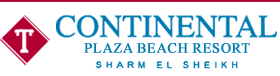 Дорогой Гость,Благодарим вас за то, что выбрали ContinentalPlazaBeachResort для проведения вашего отпуска, Мы так рады принять вас в нашем отеле, надеясь быть лучшим хозяином и желая вам незабываемого пребывания у нас. Мы рады предложить следующую информацию об услугах и услугах нашего отеля.за дополнительную плату": Доставка еды и напитков в номер, импортные напитки, кофе по-турецки, бутылки с водой, свежевыжатые соки, Напитки в бутылках или банках предоставляются (за дополнительную плату). Алкогольные напитки подаются в бокалах (вино подается только во время еды). Согласно политике нашего отеля, по гигиеническим соображениям не разрешается брать еду из ресторанов.Время заезда выезда:Пожалуйста, примите к сведению, что регистрация заезда производится в 14:00, а регистрация отъезда - в 12:00.Интернет: WI- FIБесплатный вокруг бассейнов Fayrouz и аквапарка.	Пароль : 55555Телефон:За международные звонки из номеров взимается плата в размере 20 евро в минуту, а за местные звонки - 3 евро в минуту. Просто нажмите номер 9 и код страны.Чтобы позвонить в другую комнату, пожалуйста, наберите 7 перед номером комнаты.Банкомат:Для обмена денег и снятия наличных вы найдете 2 банкомата в холле.Лимузин-сервис:За дополнительную плату можно воспользоваться услугами стойки регистрации лимузинов.Медицинское обслуживание:  Врач по вызову 24 часа за плату.Оздоровительный клуб:Оздоровительный клуб (тренажерный зал бесплатный).с 10:00 до 18:00. Турецкая баня, спа-салон, Сауна, джакузи, Массаж и салон красоты предоставляются за дополнительную плату. За дополнительной информацией обращайтесь в дополнительный номер спа-центра 130.Карта для полотенец: Карта для полотенец будет выдана на стойке регистрации при регистрации заезда, Полотенца можно получить в центре полотенец с 08:00 до 17:00, Пожалуйста, не оставляйте свои полотенца без использования более 1 часа, В случае потери полотенца или карты для полотенец взимается 100 L.E.Аквапарк:Аквапарк открыт с 10:00 до 12:00 и с 15:00 до 17:00.Детский клуб:Детский клуб открыт с 10:00 до 12:30 и с 15:00 до 17:00.Удобства для детей: дети должны постоянно находиться под присмотром родителей.Услуги прачечной:Вы найдете прайс-лист и сумку для белья в шкафу. Оплата на стойке регистрации перед выездомСейф: Сейф предоставляется в вашем номере бесплатно, используя инструкцию рядом с сейфом. Держите свой сейф открытым перед отъездом. Пожалуйста, всегда храните свои деньги и ценные вещи в сейфе.Коробка для завтрака:Пожалуйста, свяжитесь со стойкой регистрации, чтобы заказать коробку для завтрака или звонок-будильник. Пожалуйста, примите к сведению, что последний раз коробку с завтраком можно заказать в 19:00.для получения дополнительной информации позвоните по телефону стойки регистрации 0	Администрация курортного отеля ContinentalPlazaBeach не несет ответственности за деньги или ценные вещи в номерах, хранящиеся вне сейфа.Рестораны Panorama и LaDona (шведский стол):Завтрак (07:00 – 10:00) Обед (13:00 – 15:00) Ужин (19:00 – 21:00)Аля карт рестораны;Восточныйресторанс 19:00 – 20:00- & 20:00 till 21:00итальянский ресторан с 19:00до 20:00.& 20:00 till 21:00по предварительной записи с 08:00 AM до 10:00 AM в главном ресторанеЗакуски:Бар на пляже:   с 10:30-12:30 .Бар AquaPark :с 10:00 -12:00.Бар на пляже:   с 15:00 -17:00 Бар AquaParkс15:00-17:00.БарыПляжный барс 10:00 – 18:00 Лаундж-барс 10:00 – 00:00Бар "Бельведер"24 HRSБар Fayrouz:      с 10:00 - 18:00• Алкогольные напитки не будут подаваться детям или гостям младше 18 лет.• Полуночный рабочий безалкогольный напиток в лобби-баре с 00:00 до 7:00 утраДресс-код: Купальные костюмы не рекомендуются в вестибюле, а также в ресторанах во время ужина.Развлечения: Каждый вечер Различные шоу в 21:00 в Амфитеатре, Мини-дискотека ежедневно с 20:30 в Амфитеатре.Отдыха:- Бесплатный волейбольный мяч на пляже каждый день.- Бильярд доступны над итальянским рестораном (с 15:00 до 00:00 для лиц старше 16 лет). 5 долларов США- Теннисный корт рядом с аквапарком (вино подается только во время еды)10 долларов США в час, включая оборудование, с 10:00 до 17:00.- Настольный теннис также предоставляется бесплатноВажные примечанияЗапрещено ходить или стоять на кораллах, пожалуйста, не ломайте и не собирайте кораллы и ракушки.Приглашать гостей извне разрешается только на стойке регистрации.Курение в помещении запрещено.Запрещено курить кальян в вашем номере или на террасе номера.Администрация пляжа Континенталь плаза желает вам незабываемого и приятного отдыха